City of Ruthven, Iowa“Come for a Visit, Stay for a Lifetime!”1305 Gowrie St.Ruthven, IA 51358Phone: (712) 837-5355Fax: (712) 837-3314Mayor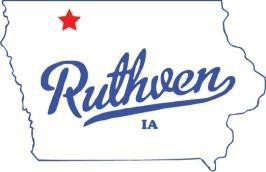 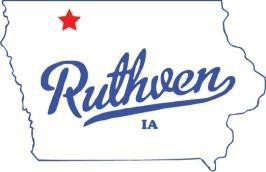 Dustin JohnsonMayor Pro Tem- Council MemberMitch Anderson Council Members Ashley Williamson Marcelle Simington Terrence WilliamsCity ClerkJessica SchneiderDeputy City ClerkAnesa McGregorPublic Works DirectorDavid ConlonStreet Superintendent Michael LoderCity AttorneyDavid Stein Jr.AGENDARUTHVEN CITY COUNCIL MEETING January 12, 2022 - 6:30 PMCONSENT AGENDA: All items listed under the consent agenda will be enacted by one motion. There will be no separate discussion of these items unless a request is made prior to the time Council votes on the motion.Minutes; December 8th, 2021 Council MeetingSummary list of claimsClerk’s reports, financialsWATER/SEWER/STREETSANNUAL RESOLUTIONS:RESOLUTION NO 01-2022 – A Resolution Authorizing A corporate Banking Resolution With Iowa state BankRESOLUTION NO. 02-2022 – A Resolution Authorizing The City Clerk to Make Payments for Certain Bills After the Council Meeting.RESOLUTION NO. 03-2022 – A Resolution Setting The Regular Council Meeting Date and Time for the Ruthven City CouncilRESOLUTION NO 04-2022 – A Resolution Designating an Official Newspaper for the City of  RuthvenRESOLUTION NO. 05-2022 – Resolution Adopting A Ruthven Budget Calendar For FY 22-23RESOLUTION NO.  06-2022 –A Resolution Setting Time and Place for a Public Hearing for the Purpose of Considering the Maximum Tax Dollars From Certain Levies For the City’s Proposed Fiscal Year 2022-2023 BudgetOTHERAnnual PACGDC Top Project Priority ListApproval of Demolition Application for 1215 Gowrie St.Vacant Council PositionMOTION TO ADJOURN